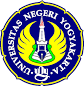 RENCANA PROGRAM SEMESTERIdentitas Mata kuliahProgram Studi		: Pendidikan Biologi	 		Kode: MKU6211		sks: 2 (2T)Nama Mata kuliah	: Bahasa Inggris	Semester			: 4Prerekuisit		: Biologi UmumDosen			: Dr. Slamet Suyanto, M. Ed.Deskripsi Mata Kuliah:Mata kuliah Bahasa Inggris (MKU6211) merupakan mata kuliah wajib tempuh universiter (MKU), bertujuan untuk membekali mahasiswa dengan kemampuan menulis dan berkomunikasi secara ilmiah khususnya tentang biologi dan pendidikan biologi menggunakan bahasa Inggris. Ada empat kemampuan dasar bahasa Inggris yang dilatihkan yaitu reading, listening, speaking, dan writing dengan konteks biologi.  Learning OutcomesMampu mendengarkan dan menangkap makna pembicaraan dalam bahasa Inggris.Mampu menyampaikan ide/gagasan dalam bahasa Inggris.Mampu berbicara dengan bahasa Inggris.Mampu membedakan kata benda, kata kerja, kata sifat, dan kata keterangan dalam bahasa Inggris.Mampu menggunakan tata bahasa dasar dalam bahasa Inggris.Mampu mengenal berbagai macam paragraf dalam bahasa Inggris.Mampu menulis paragraf dalam bahasa Inggris dengan tata bahasa yang baik.Mampu menulis proposal dan  laporan ilmiah hasil penyelidikan.Kegiatan PerkuliahanPenilaian:Nilai Akhir = (Nilai Partisipasi X10%)+ (Nilai Tugas-tugas terstruktur x 60%)+ Nilai Ujian Akhir Semester x20%)                                                                                                      100References:Compulsory:Audesirk, T., Audesirk, G. & Bayers, B.E., (2002). Biology: Life on Earth, (6th ed), New York: Prentice-Hall Adamson, Donald D. (2003). Nucleus: English fos Science and technology: Biology. New York: Longman. BSCS (2006). Biological Science Curiculum Study. North Carolina: BSCS. Bestelmeyer SV, Elser MM, Spellman KV, Sparrow EB, Haan-Amato S, Keener A. 2015. Collaboration, interdisciplinary thinking, and communication: New approaches to K--12 ecology education. Frontiers in Ecology & the Environment 13(1):37-43Funk, J. H.; Okey, J. R.; Fiei, R. L.; Jaus, H. H.; Spraque, C. S. (1998). Learning Science Process Skills. Oxford: Kendal Hunt Publishing Co.Snyder, Larry. 2007 Molecular genetics of bacteria / Larry Snyder and Wendy Champness.Slamet Suyanto (2014). Pendidikan Biologi. Yogyakarta: Universitas Negeri Yogyakarta.Tanner KD. 2010. Order matters: Using the 5E model to align teaching with how people learn. CBE Life Sci Educ 9(3):159-64.Additional reading: Campbell, N.A. & Reece, J.B., Biology, (6th ed), Benjamin Cummings, 2002.  Clegg, C.J. & Mackean, D.G., Advanced Biology: Principles and Applications, John Murray, 2000. Green, N.P.O., Stout, G.W., & Taylor, D.J., Biological Science 1 & 2 (2nd ed), Cambridge University Press, 1990. Jones, M. & Jones, G., Advanced Biology, Cambridge University Press, 1997. Solomon, E., P., Berg, L.R., & Martin, D.W., Biology, (6th ed), Thomsom Learning, 2002. Starr C. & Taggart R., Biology: The Unity and Diversity of Life, (9th ed), Von Hoffmen Press, 2000Websites:http://www.sscs.org/http://www.learningstyleinventory.com/Yogyakarta, 30 Juni 2015Mengetahui 										Dosen,Ketua Jurusan Pendidikan BiologiDr. Slamet Suyanto, M. Ed								Dr. Slamet Suyanto, M. Ed	NIP. 196207021991011001							NIP. 196207021991011001			Pertemuan ke:Capaian PembelajaranBahan KajianModel PembelajaranPengalaman PembelajaranIndikatorTeknikBobotWaktuReference1-2Mampu mendengarkan dan menangkap makna pembicaraan dalam bahasa Inggris Self introduction, conversationKuliah Listening, introduction, conversation Mengenalkan diriMemahami pembicaraan dalam bahasa InggrisChecklistQuiz10%200’A, B3-4Mampu menyampaikan ide/gagasan dalam bahasa Inggris.Asking for and giving directions Kuliah Watching video & practicingMananyakan arahMemahami arahMenjelaskan arah 60%200’A, B.C, E5-6Mampu berbicara dengan bahasa Inggris.BiologyObject of biologyScientific methodKuliah Watching video & practicingDescribing 6 Kingdoms and their characteristics200’A, C, K7-8Mampu membedakan kata benda, kata kerja, kata sifat, dan kata keterangan dalam bahasa Inggris.NounsNounsAdjectivesVerbsAdverbsKuliahGroup DiscussionWritingMemahami NounsAdjectivesVerbsAdverbs dan cara mengubahnyaPenilaian laporan200’A, C, 9-10Mampu menggunakan tata bahasa dasar dalam bahasa Inggris Tata bahasa dalam bhs Inggris Kuliah Watching video & practicingTata bahasaInggrisTes200’B, H11-12Mampu menulis paragraf dalam bahasa Inggris dengan tata bahasa yang baik Paragraf dan macam-macam paragrafKuliah Group DiscussionWritingMengidentifikasi objek biologi dan cara pembelajarannyaManulis (writing)200’A13-16Mampu menulis proposal dan laporan ilmiah hasil penyelidikan.Proposal dan laporan penelitian ilmiahKuliah Group DiscussionWritingProposal & Laporan penelitianPenilaian produk600’DETugasBobot (%)Partisipasi 10Tugas-tugas terstruktur60Ujian Akhir Semester20Total100